511944W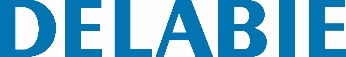 Be-line T-shaped shower grab bar with sliding vertical barReference: 511944W Specification DescriptionBe-line T-shaped grab bar Ø 35mm for showers with sliding vertical bar.. Use as a shower rail and to support the user in an upright position. Helps and secures entry and movement in the shower. Use as a shower rail by adding a sliding shower head holder and/or soap dish. Upright position can be adjusted during installation: can be moved to the left or the right in order to adapt the space(positioning of shower, depth of shower seat...). Dimensions: 1,130 x 500mm. Aluminium tube thickness 3mm. Solid aluminium fixing points. Rounded profile Ø 35mm with ergonomic flat front face that prevents rotation for an optimal grip. Matte white powder-coated aluminium provides a good visual contrast with the wall. Uniform surface for easy maintenance and hygiene. 38mm gap between the bar and the wall: minimal space prevents the forearm passing between the bar and the wall, reducing the risk of fracture in case of loss of balance. Concealed fixings. Supplied with  Ø 8 x 70 mm stainless steel screws for concrete walls.Tested to over 200kg. Maximum recommended user weight: 135kg. 10-year warranty. CE marked.